1 четверть . 5 класс. 3 урок.Тема урока: Повторение материала 4 класса.Построить гамму фа минор (гармононический вид), в ней t53, выписать устойчивые,  неустойчивые и вводные ступени, написать опевание устойчивых ступеней.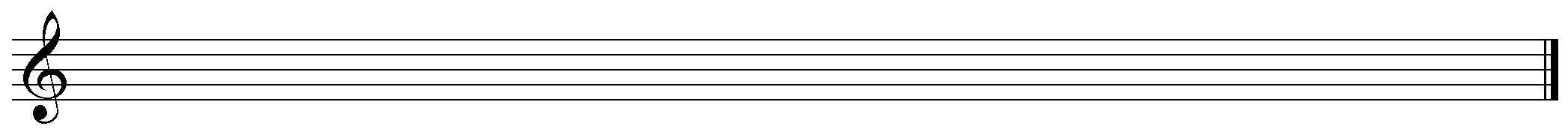 Построить тритоны в фа миноре – гармоническом виде Построить гармоническую последовательность в тональности  f- moll: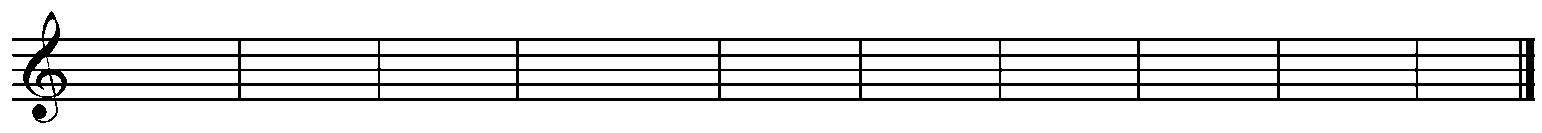 t53                    S64	         D6	          D7	                t53	       Домашнее задание.Петь гамму фа  минор 3 вида.Петь все трезвучия и тритоны.Задание выполнить и прислать на электронную почтуtabolina231271@mail.ru  не позднее  27 сентября до 16.00.